                                                                                 ПРЕСС-РЕЛИЗ                                                       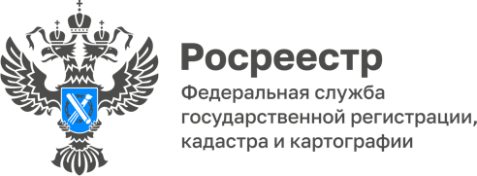 УПРАВЛЕНИЯ ФЕДЕРАЛЬНОЙ СЛУЖБЫ ГОСУДАРСТВЕННОЙ РЕГИСТРАЦИИ, КАДАСТРА И КАРТОГРАФИИ ПО БЕЛГОРОДСКОЙ ОБЛАСТИО важности внесения сведений об объектах культурного наследия в Единый государственный реестр недвижимости Объекты культурного наследия представляют особую историческую ценность не только для жителей регионов, в которых они находятся, но и для всей страны. Такие объекты являются неотъемлемой частью культурного наследия и подлежат защите с целью их сохранения для будущих поколений. Поэтому одной из важнейших задач является государственная охрана этих объектов, их учет и сохранность. «Наличие в ЕГРН сведений об объектах культурного наследия играет важную роль для обеспечения предпринимательской и инвестиционной деятельности. Благодаря этому люди, чья деятельность связана с территориями, где находятся объекты культурного наследия, могут оперативно получать информацию об охранных статусах», - прокомментировала заместитель руководителя Управления Росреестра по Белгородской области Юлия Яцинишина. Важно отметить, что по состоянию на 1 декабря текущего года в ЕГРН содержатся сведения об 1196 объектах культурного наследия и об 1428 территориях объектов культурного наследия, расположенных в Белгородской области. «Несоблюдение правил использования объекта культурного наследия, которые предусмотрены законодательством в области охраны культурного наследия, может повлечь неприятные последствия для собственника или пользователя, например, изъятие такого объекта и земельного участка в судебном порядке. Если же объект был разрушен, уничтожен по вине собственника или пользователя,  объект культурного наследия с земельным участком может быть безвозмездно изъят по решению суда в виде применения санкции за совершение правонарушения (конфискации). Кроме того, за уничтожение или повреждение объектов культурного наследия и за нарушение требований их сохранения или использования предусмотрена уголовная ответственность», - пояснила заместитель начальника Управления государственной охраны объектов культурного наследия Белгородской области Анастасия Костылёва.https://rosreestr.gov.ru/press/archive/o-vazhnosti-vneseniya-svedeniy-ob-obektakh-kulturnogo-naslediya-v-edinyy-gosudarstvennyy-reestr-nedv/ Контакты для СМИ:Анастасия Быстрова,пресс-секретарь Управления Росреестрапо Белгородской областител.: 8 (4722) 30-00-22 доб. 1617моб.: 8(910)2218898, BistrovaAA@r31.rosreestr.ruсайт: https://rosreestr.gov.ru